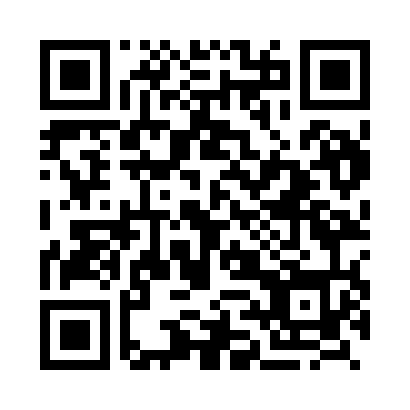 Prayer times for Zvingiai, LithuaniaMon 1 Jul 2024 - Wed 31 Jul 2024High Latitude Method: Angle Based RulePrayer Calculation Method: Muslim World LeagueAsar Calculation Method: HanafiPrayer times provided by https://www.salahtimes.comDateDayFajrSunriseDhuhrAsrMaghribIsha1Mon2:554:551:367:2210:1612:092Tue2:564:561:367:2110:1612:093Wed2:564:571:367:2110:1512:094Thu2:574:581:367:2110:1512:095Fri2:574:591:377:2110:1412:096Sat2:585:001:377:2010:1312:087Sun2:585:011:377:2010:1212:088Mon2:595:021:377:2010:1212:089Tue3:005:031:377:1910:1112:0810Wed3:005:051:377:1910:1012:0711Thu3:015:061:387:1910:0912:0712Fri3:015:071:387:1810:0812:0613Sat3:025:091:387:1710:0612:0614Sun3:025:101:387:1710:0512:0615Mon3:035:111:387:1610:0412:0516Tue3:045:131:387:1610:0312:0417Wed3:045:141:387:1510:0112:0418Thu3:055:161:387:1410:0012:0319Fri3:065:171:387:149:5812:0320Sat3:065:191:387:139:5712:0221Sun3:075:211:387:129:5512:0222Mon3:085:221:387:119:5412:0123Tue3:085:241:387:109:5212:0024Wed3:095:261:387:099:5111:5925Thu3:105:271:387:089:4911:5926Fri3:105:291:387:079:4711:5827Sat3:115:311:387:069:4511:5728Sun3:125:321:387:059:4411:5629Mon3:125:341:387:049:4211:5630Tue3:135:361:387:039:4011:5531Wed3:145:381:387:029:3811:54